  OSEMSMEROVKY                                                                                             Meno: ....................................................................................  Vyškrtaj  uvedené slová, obrázky pomenuj slovami a tiež vyškrtaj.  Ostávajúce písmená tvoria tajničku,  prečítaj ich po riadkoch a napíš: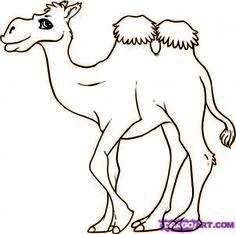 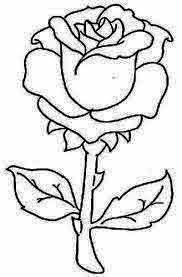 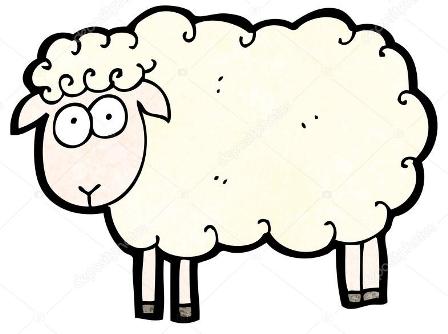 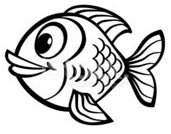 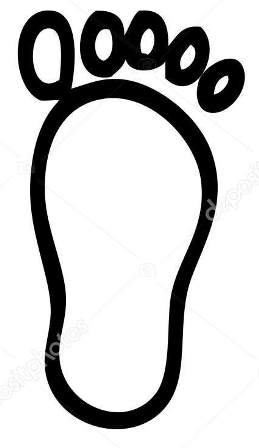 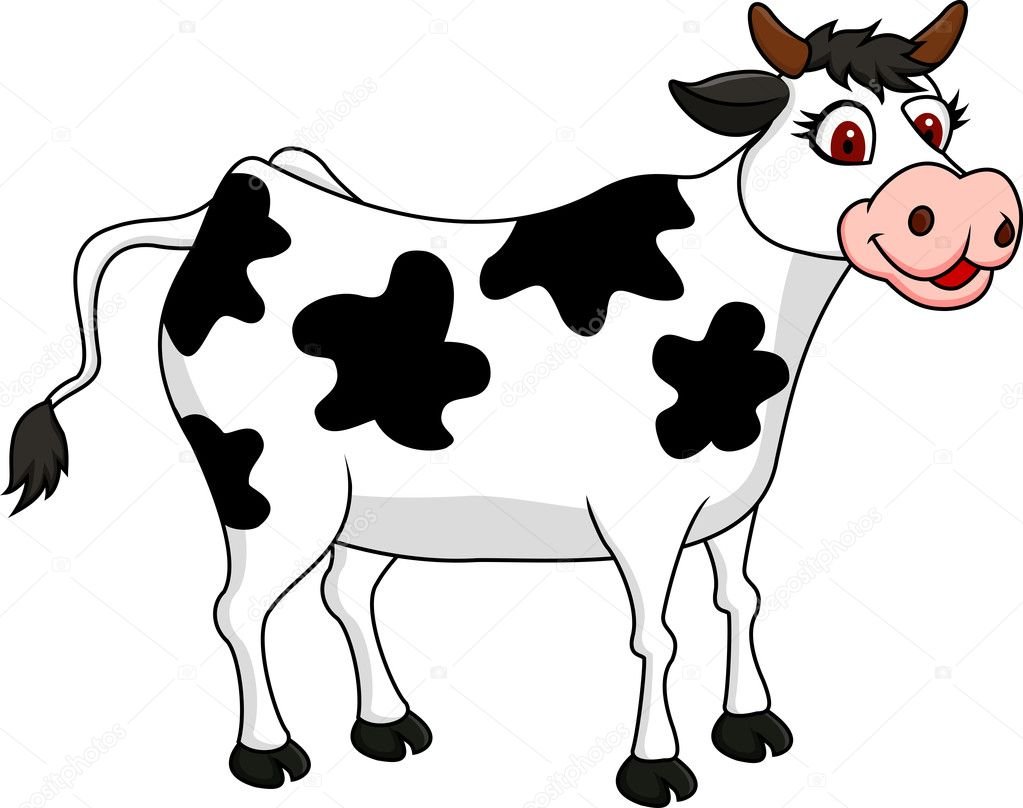 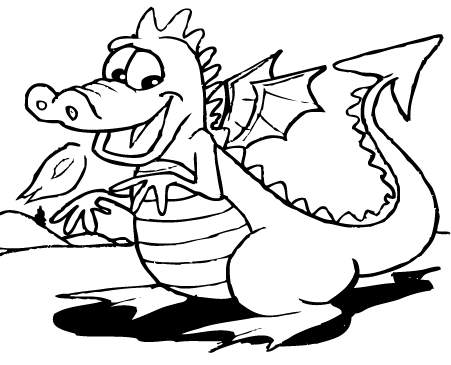 Kam  pôjdeš  ty?  Napíš  a nakresli  k tomu  obrázok: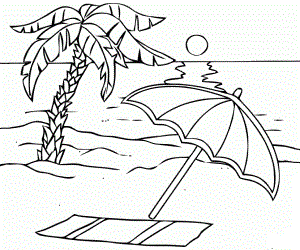 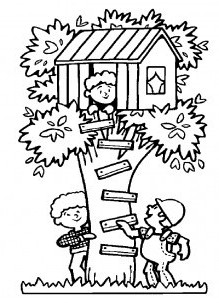 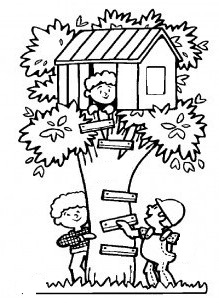 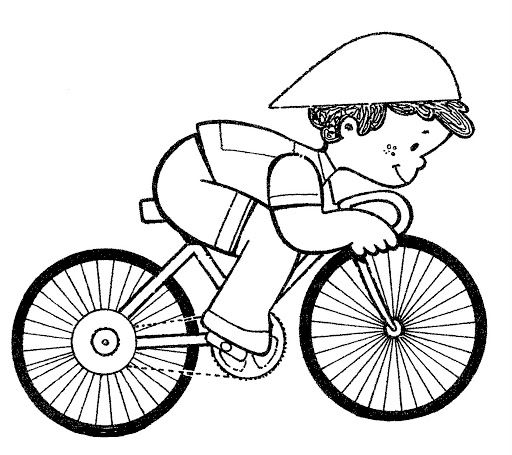 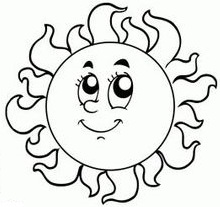 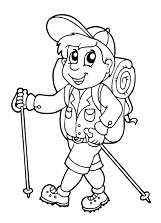 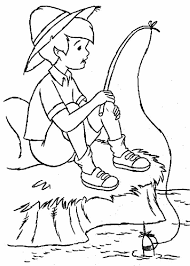 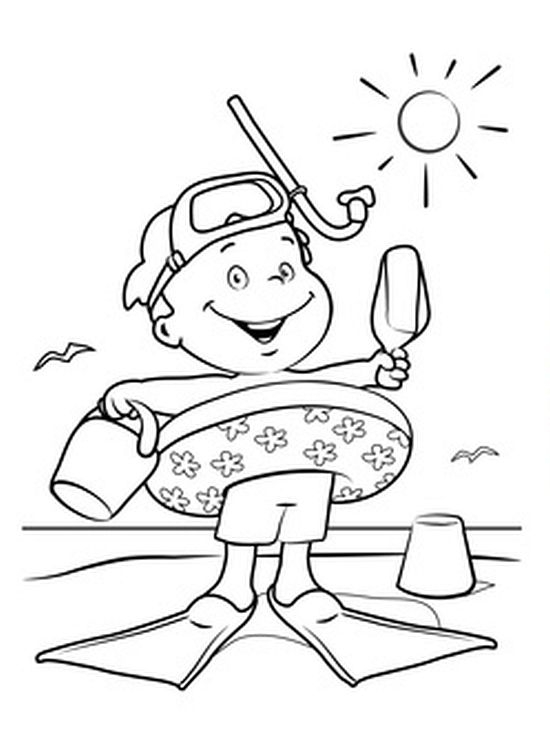 